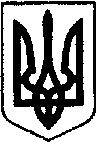 ШОСТКИНСЬКА РАЙОННА РАДАСЬОМЕ СКЛИКАННЯДВАДЦЯТЬ П'ЯТА СЕСІЯР І Ш Е Н Н Ям. Шосткавід 17 серпня 2018 року Про внесення змін до районної програми «Спеціаліст» на 2012- 2022 рокиРозглянувши надані Шосткинською районною державною адміністрацією пропозиції щодо внесення змін до районної програми «Спеціаліст» на 2012- 2022 роки, керуючись пунктом 16 частини першої статті 43 Закону України «Про місцеве самоврядування в Україні», районна рада вирішила:1. Внести зміни до районної програми «Спеціаліст» на 2012-2022 роки: 1.1. У розділі 1 «Паспорт районної програми «Спеціаліст» на 2012-2022 роки» рядки 7 та 7.1. викласти в наступній редакції:1.2. Розділ 5. «Фінансове забезпечення виконання Програми» викласти в новій редакції (додається).2. Контроль за виконанням цього рішення покласти на постійну комісію районної ради мандатну, з питань депутатської етики, законності, право-порядку, освіти, охорони здоров'я, культурного розвитку та соціального захисту.Голова                                                         				В.О. Долиняк 5. Фінансове забезпечення виконання Програми	Фінансове забезпечення Програми здійснюватиметься в межах асигнувань, передбачених в районному бюджеті на відповідний рік.Обсяги фінансування підготовки спеціалістів для Шосткинського району на 2012-2022 роки (грн.)Заступник голови районної ради     	   				 			Н.Ф. Якименко7.Загальний обсяг фінансових ресурсів, всього, у тому числі:304 745 грн.7.1.Коштів районного бюджету304 745 грн.Додатокдо рішення районної радивід   17 серпня 2018 року    Навчання студентівОбсяги фінансування по рокахОбсяги фінансування по рокахОбсяги фінансування по рокахОбсяги фінансування по рокахОбсяги фінансування по рокахОбсяги фінансування по рокахОбсяги фінансування по рокахОбсяги фінансування по рокахОбсяги фінансування по рокахОбсяги фінансування по рокахОбсяги фінансування по рокахНавчання студентів2012201320142015201620172018201920202021202217500155001700019000210002300012000ХХХХ1ХХХХ8600197262197424559271452973015511Всього750015500170001900029600427263397424559271452973015511Проходження інтернатуриОбсяги фінансування по рокахОбсяги фінансування по рокахОбсяги фінансування по рокахПроходження інтернатури201820192020183001780016400Всього83001780016400